Винограденко Ирина Михайловна, учитель-логопед высшей категории, учитель-методист.Конспект занятия по физкультурев старшей группе компенсирующего вида для детей с ОНР Тема: «Прогулка по городу»Общеразвивающие задачи:- закрепить навыки подтягивания по гимнастической скамье на животе,- отрабатывать навыки прыжка на двух ногах с преодолением препятствий, - учить сохранять равновесие и совершенствовать координацию движений при перешагивании предметов,- обобщить знания детей о различных видах транспорта и его назначении, - развивать внимание и воображение.Коррекционно-развивающие задачи:       -закрепить названия различных видов транспорта (существительные), обобщающее слово «транспорт»,       - закрепить употребление в речи глагольной лексики;       - отрабатывать четкий речевой ритм с движением;       - развивать связную речь.Оборудование: плоскостное изображение города, предметные  картинки с изображением транспорта, три обруча, гимнастическая скамейка, рейки на высоте 20м от пола для перешагивания, наборы цветных кеглей по цветам светофора, веревка, гимнастические палки, кольца пирамид, ориентиры, два обруча, диаметром 80см с картинками автобусов. Лексическая тема: «Транспорт»Ход занятия:Вводная часть.Физ. инструктор:  Ребята, сегодня мы с вами будем гулять по городу, по его улицам. Как мы с вами называемся? 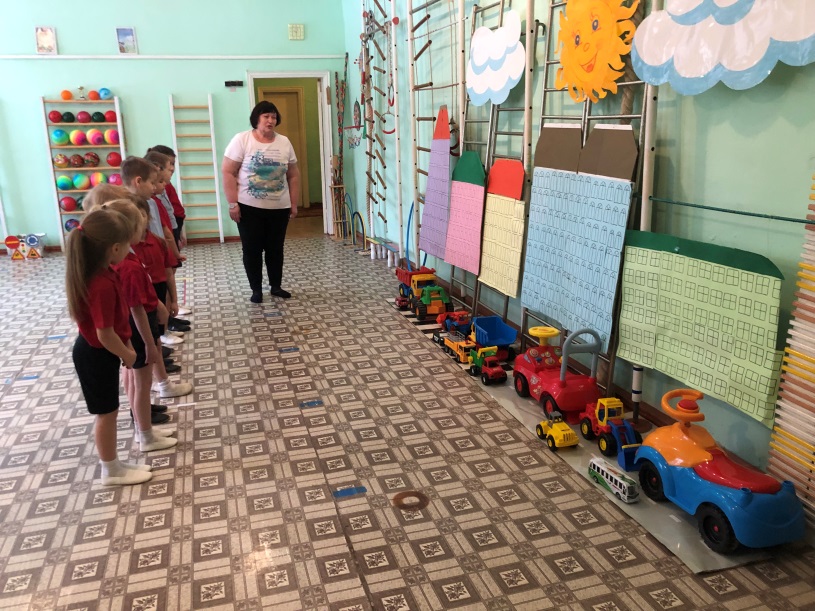 Дети: пешеходы.Физ. инструктор: Правильно – пешеходы. Вокруг нас много машин, а где они едут?Дети: по дорогеФиз. инструктор: Да,  дороге, а вернее -  по проезжей части улицы.  А как одним словом можно назвать все, что здесь находится?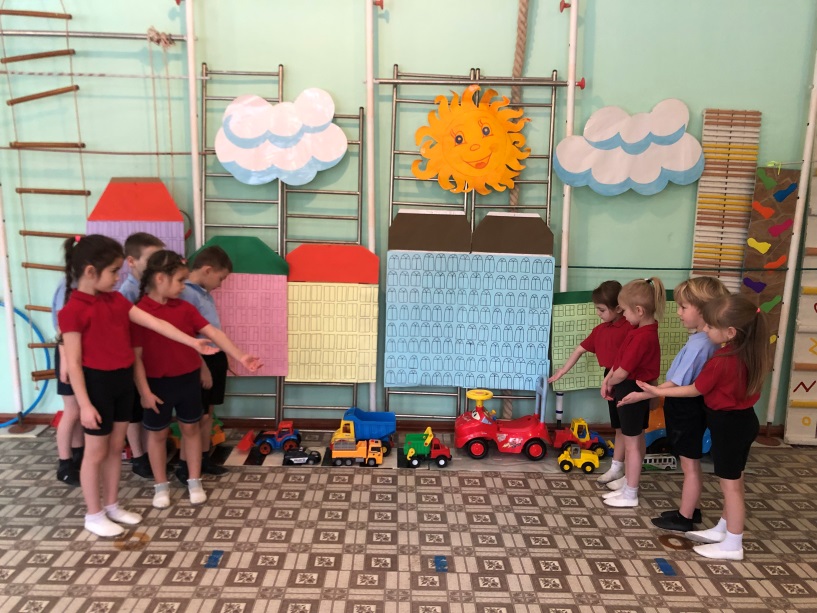 Дети: машины, транспортФиз. инструктор: Правильно, - это транспорт. Давайте мы прогуляемся  по улице и посмотрим, какой же транспорт нам встретиться на улице? Только сначала потренируемся.1.«Идем по улице» - ходьба гимнастическим шагом в колоне по одному.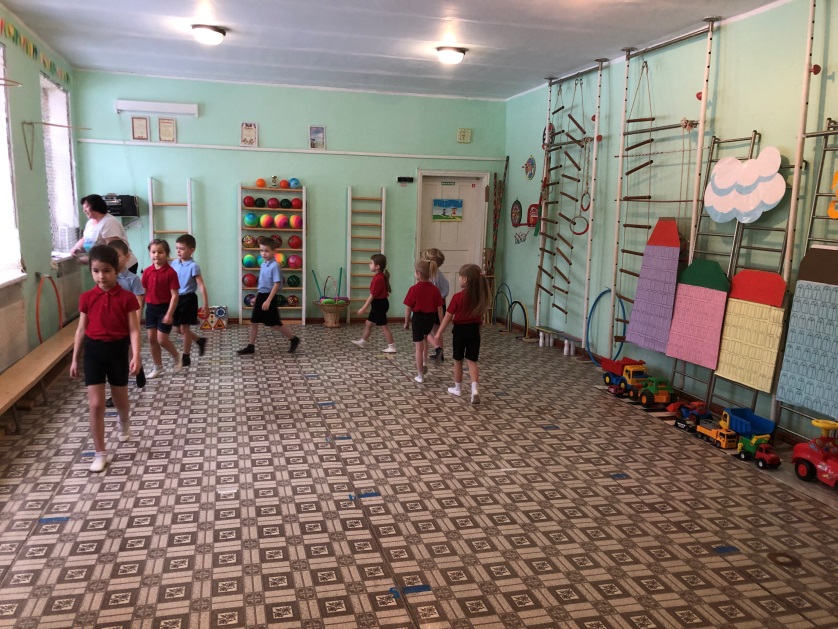 Физ. инструктор: Руки всем вперёд поднять!Дети: И шагать, шагать, шагать!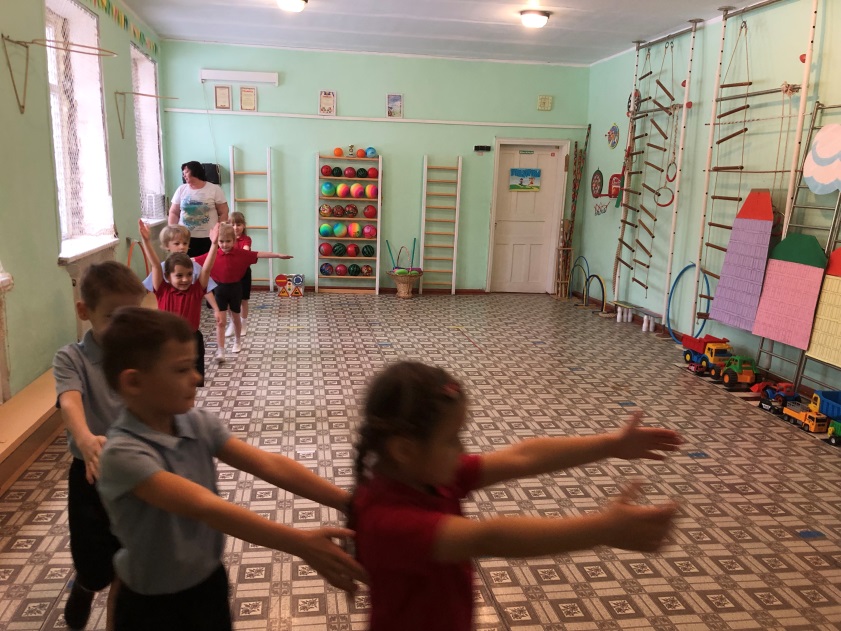 Физ. инструктор: Руки вверх перевести!Дети: И идти, идти, идти!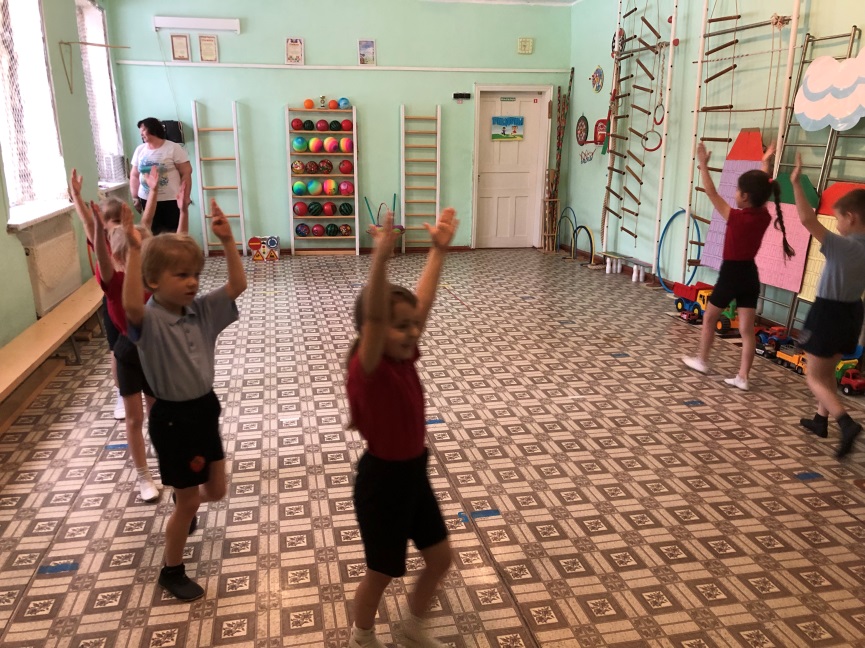 Физ. инструктор: Руки в стороны держать! Дети: И шагать, шагать, шагать!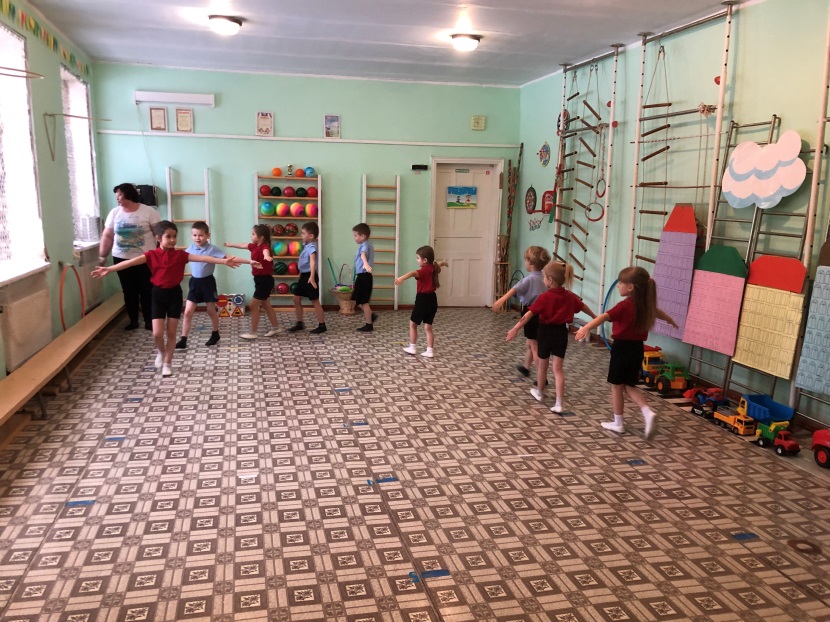 Физ. инструктор: Руки вниз переведем!Дети: И идем, идем, идем!Физ. инструктор: Мчится скорая машина!Дети: Ви-уууу, ви-уууу (бег в колоне по одному по кругу).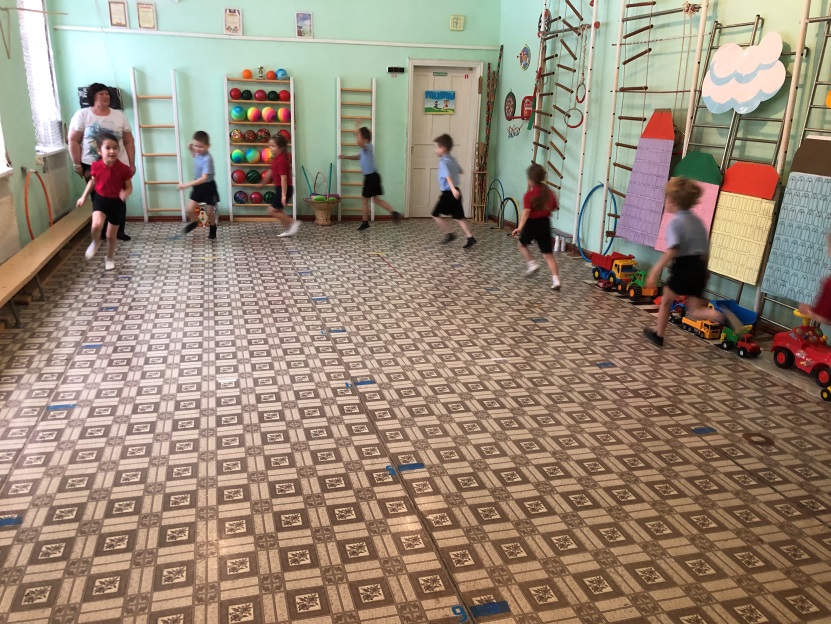 Физ. инструктор: Здесь троллейбус проезжал, свои усики поднял (руки вверх и зажать кулачки)  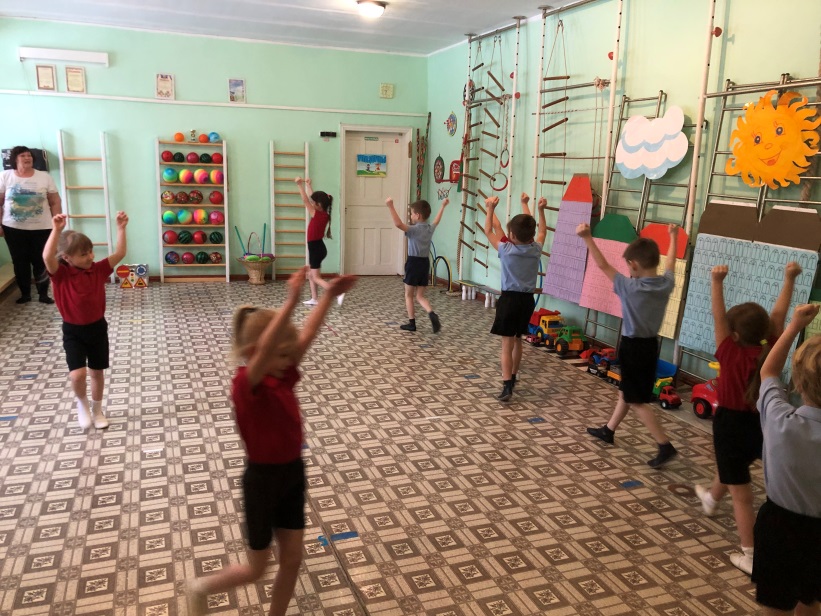 Дети:  Ехали мы, ехали,                               В детский сад приехали! (перестроение в три колоны).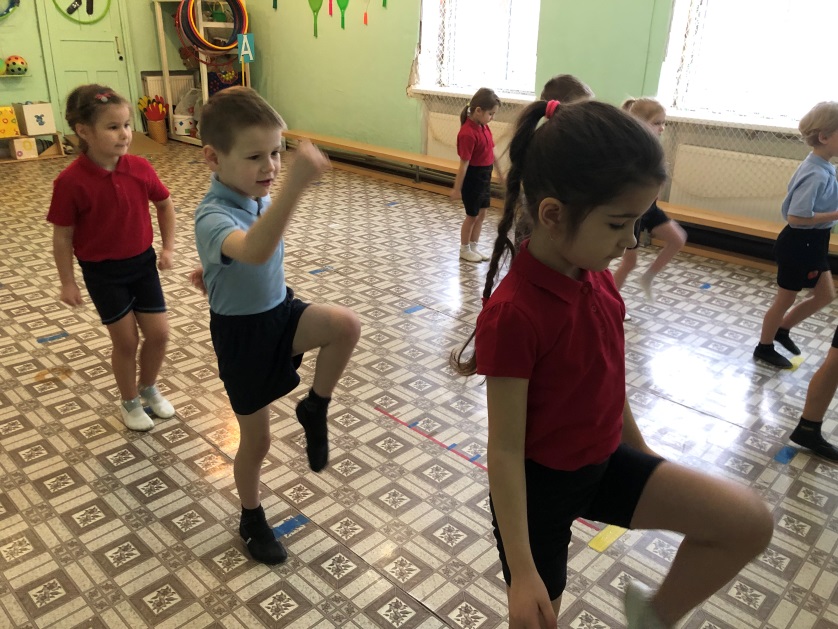 Физ. инструктор:  Ребята, а что умеют делать машины? (ответы детей: ехать по дороге, переезжать препятствия, объезжать, проезжать по улице, переезжать через мост, мчаться по дороге, зажигать фары, перевозить грузы, обгонять и т.д.)Общеразвивающие упражнения без предметов«Машина выезжает из гаража».И.П.- ноги на ширине плеч, руки на поясе, наклоны вправо-влево (6-8раз)          2.  «Машина зажигает фары»И.П.- ноги слегка расставлены. На счет 1-2 руки в стороны, согнуть в локтях, показать ладошки .(6-8раз)          3. «Машина едет по кочкам»И.П.- ноги слегка расставлены, руки на поясе. Прыжки на двух ногах  на месте, в чередовании с ходьбой (6-8раз).         4. «Мотор пыхтит»Упражнение на дыхание: подыши одной ноздрей.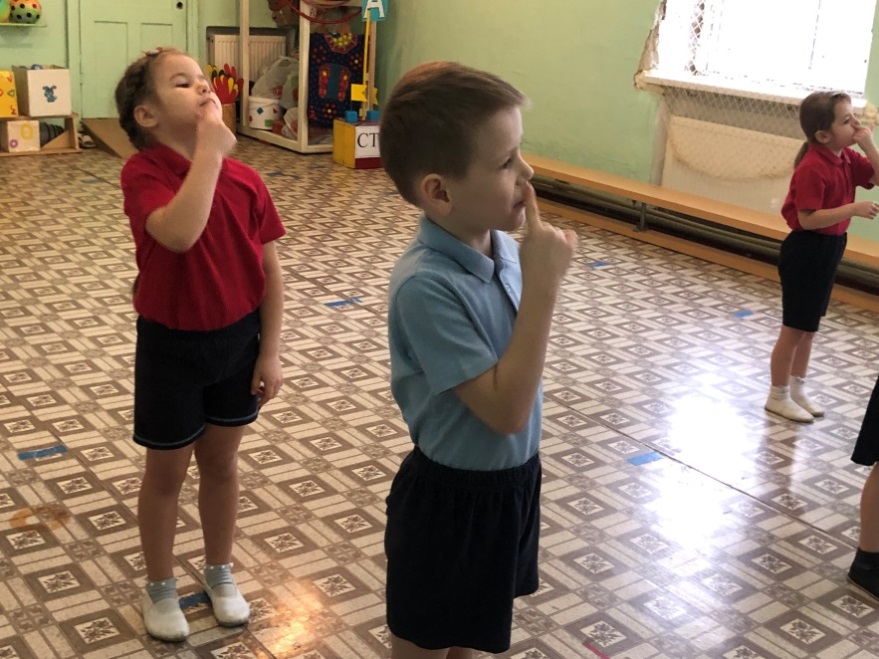 И.П.- стоя, туловище выпрямлено, правую ноздрю закрыть указательным пальцем правой руки, левой ноздрей выполнить тихий продолжительный вдох, открыть правую ноздрю, а левую закрыть пальцем левой руки, через правую ноздрю сделать тихий выдох (3- раз).Расставляется спортивный инвентарь: гимнастическая скамья, рейки(5шт), обручи(3шт). 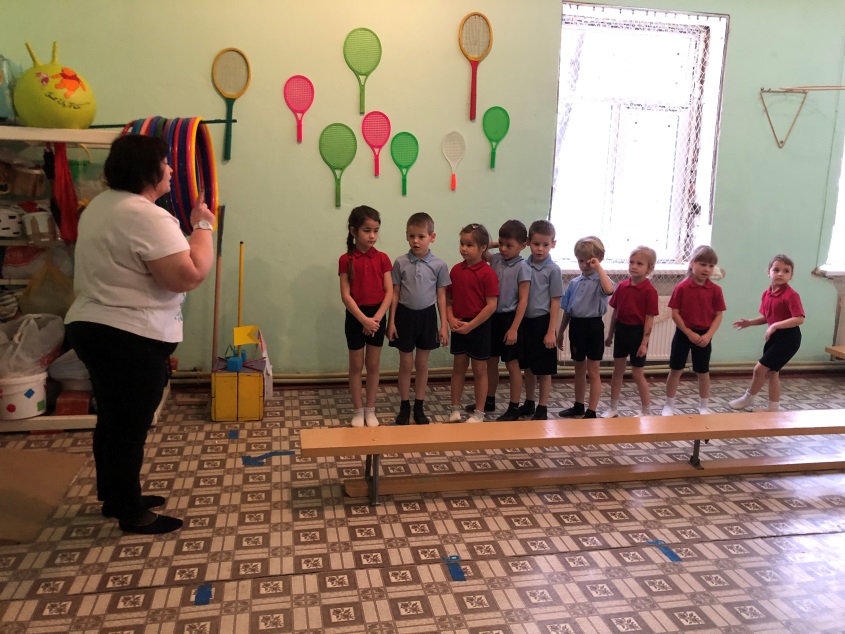 Физ. инструктор:  Ребята, на нашей улице произошло что-то невероятное, все машины поссорились. Кто сможет помочь машинам в этой беде?Дети: светофор!Физ. инструктор:  Конечно, наш друг – светофор! Основная часть.Физ. инструктор:  Приехал поезд на вокзал,Он о беде нашей узнал,К светофору мы помчимся,Скорей в вагончики садимся!«Едем на поезде»Подтягивание по гимнастической скамье на животе.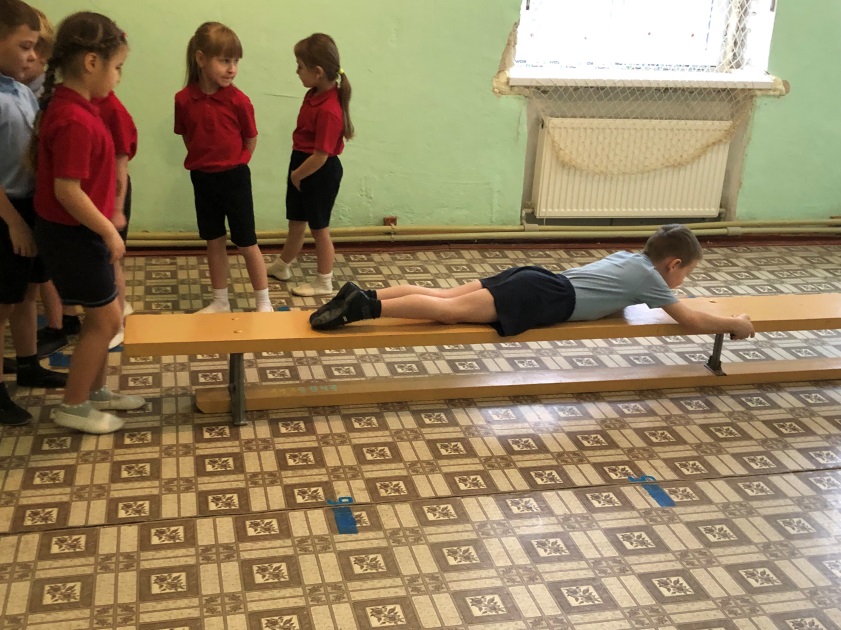 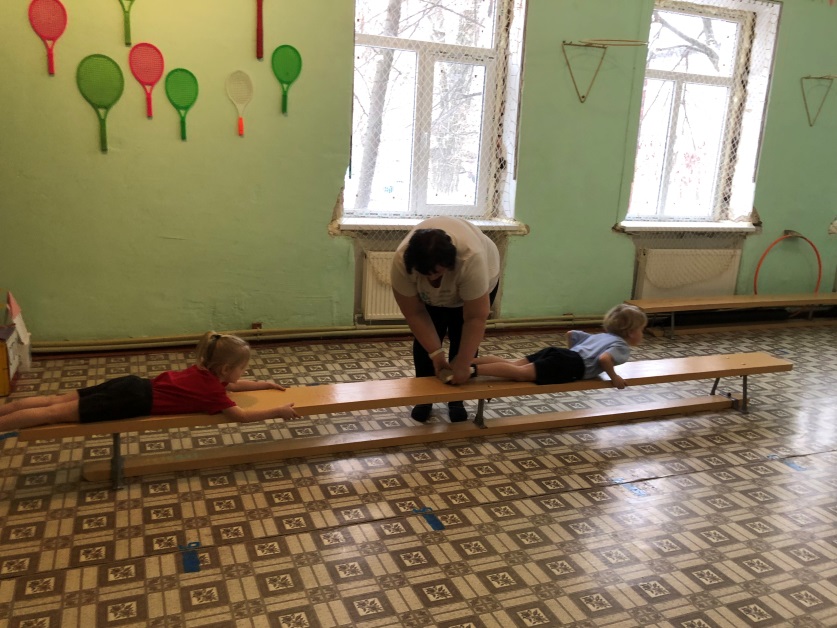 Физ. инструктор:  Со светофором дорогимСкорее встретиться хотим.Летит на помощь самолет,Уж он нас быстро донесет!1.«Летим на самолете» Перешагивание реек, приподнятых на высоту 20см., с положением рук в стороны.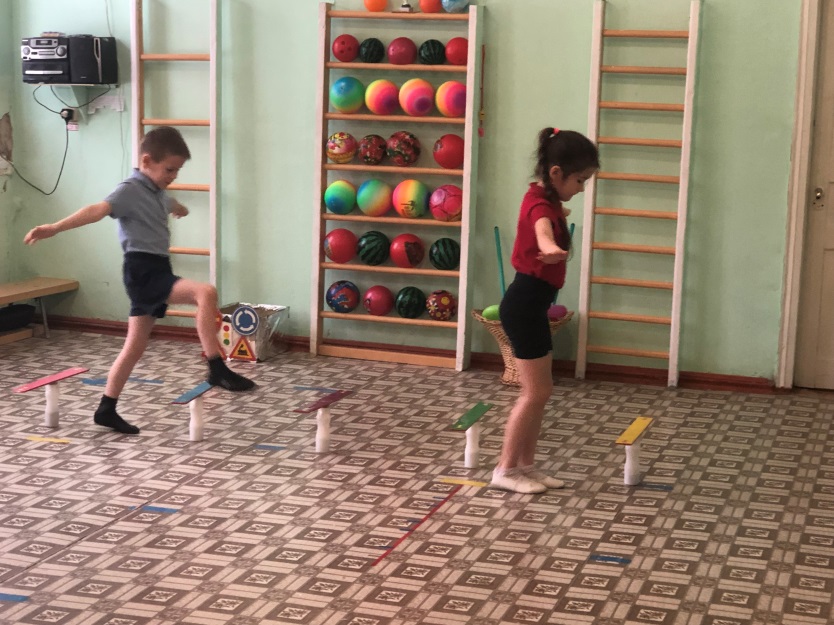 Физ. инструктор:  А теперь, ребятки, Будет пересадка:Из троллейбуса в такси,Из такси в трамвай.Светофор нас ждет давноОн всем помогает.« Пересадка»Прыжки на носках из обруча в обруч, с положением рук на поясе.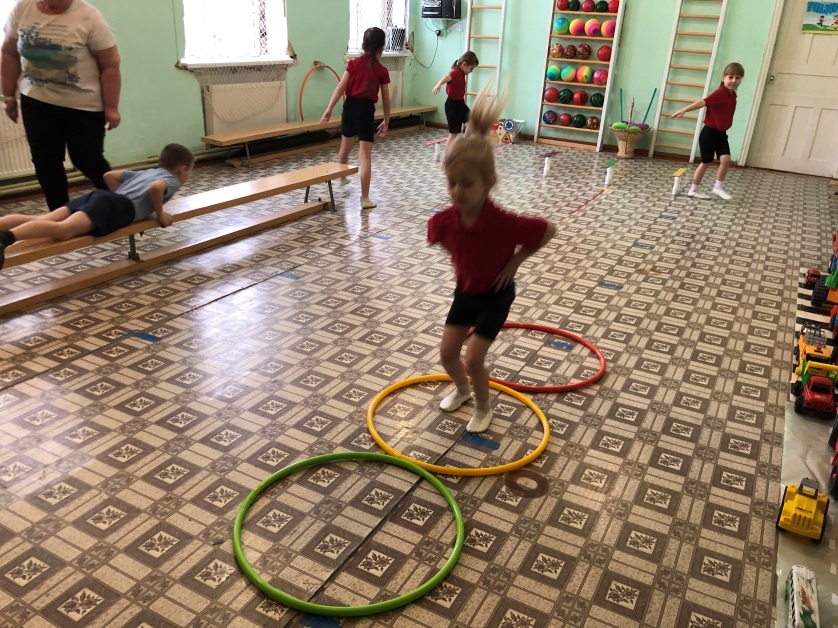 Дети садятся на лавку, оборудование убирается.Под музыку входит Светофор (взрослый).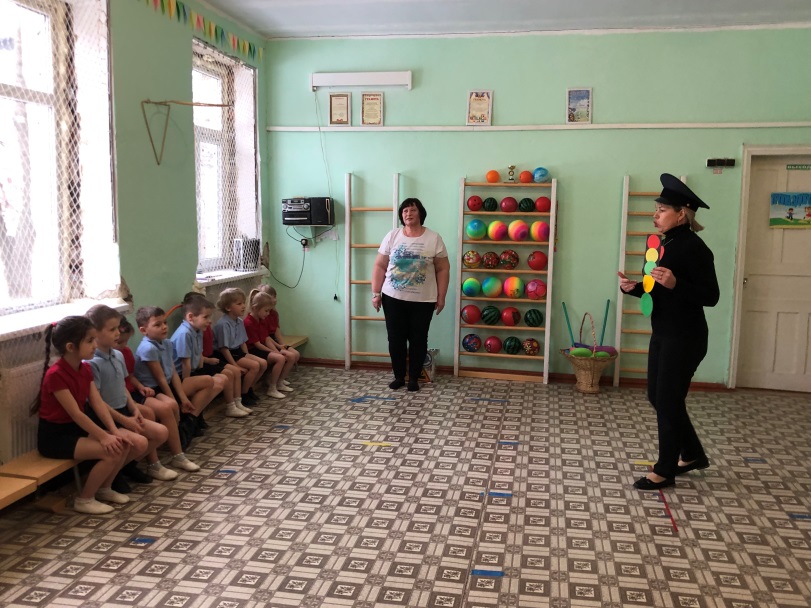 Ребенок: Здравствуй, добрый светофорПомоги решить наш спорТранспорт весь, на всей Земле,Подчиняется тебе?Что же делать? Как нам быть?Как же всех нам помирить?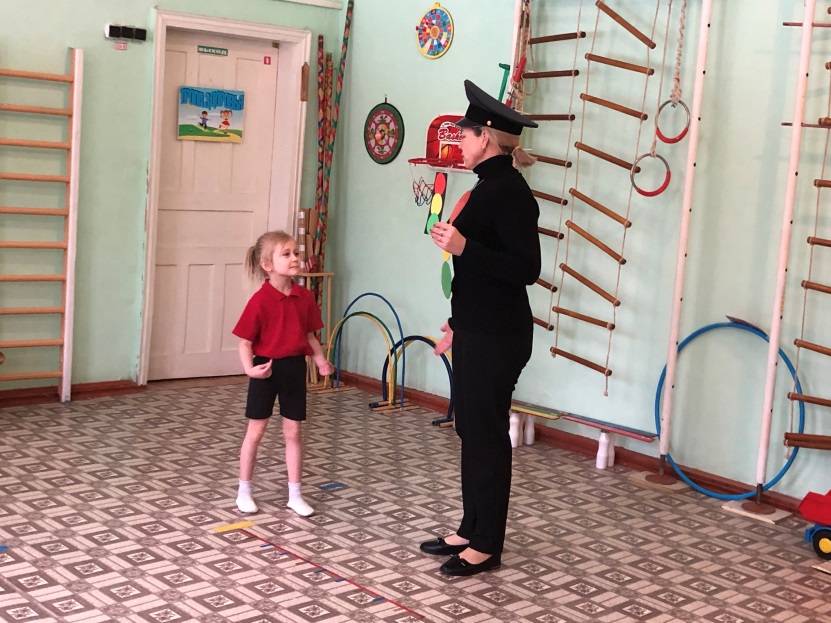 Светофор:Помогу, конечно, вам,Все расставим по местамЧтоб машинам в мире жить,Нужно правила учить.Если свет зажегся красный,Значит, двигаться…. дети: опасно!Желтый свет – …дети: предупрежденье,Жди сигнала для …..дети: движенья!Свет зеленый говорит:- Проходите путь….дети:  открыт!Ребятишки, выходите,Светофоры соберите.Игра-эстафета « Светофор» Играют две команды. Между командами в корзине лежат кегли – красного, жёлтого и зеленого цвета, по количеству пустых окошек светофора. Напротив команд, на расстоянии 5-6 метров, весят пустые светофоры. По команде ребенок берет нужного цвета кеглю и вставляет ее в нужную ячейку пустого светофора и  возвращается в команду, передает эстафету следующему игроку. Чья команда быстрее составит светофор, та и побеждает.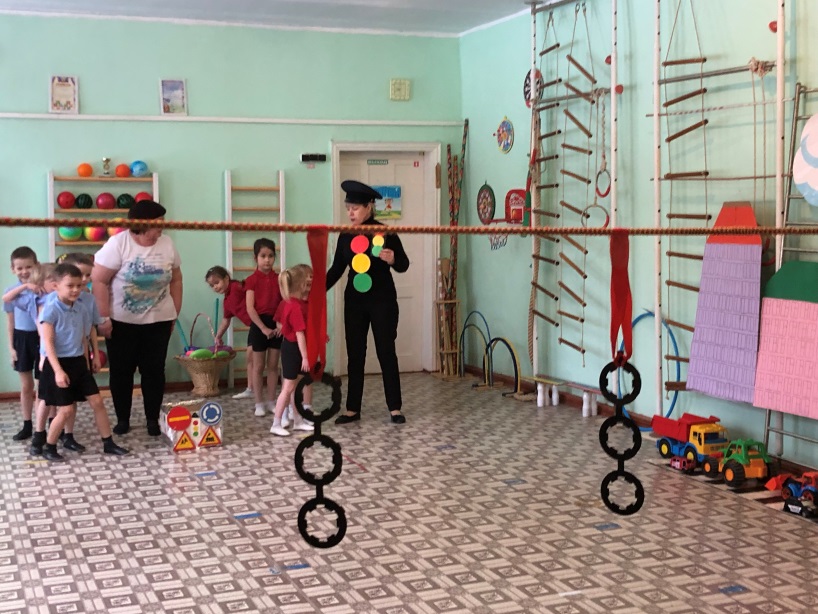 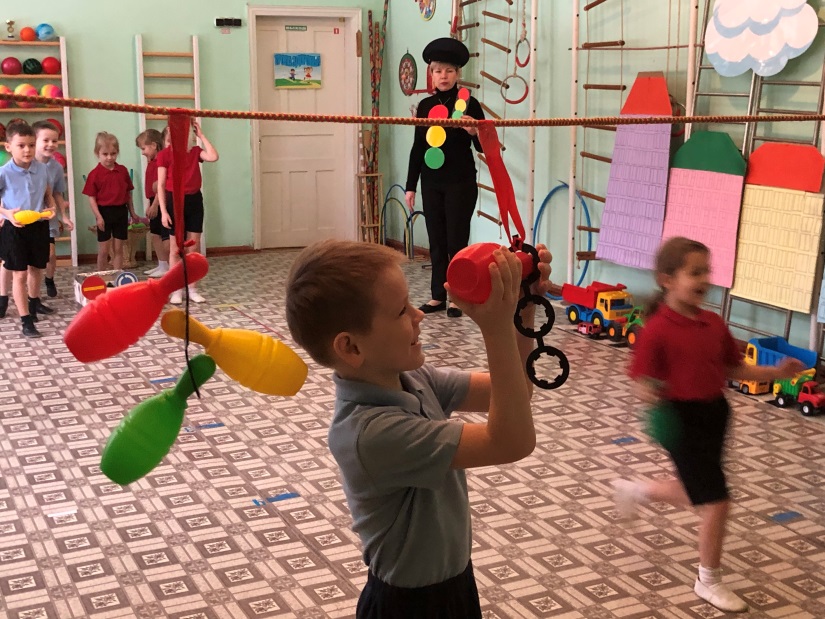 Светофор: Правильно собрали светофоры.А у машин проверили моторы?А в порядке ли у них колеса?Отвечайте на вопросы.Дети отвечают.Вот стоят, ревут машины,Заболели у них шины,Без шин ехать им нельзя,Что же делать нам друзья?Ребенок:Нужно шины полечить - В мастерскую отвозить!Их починят и доставят,На колеса вновь поставят,По дороге далекоЕдут шины так легко. Игра - эстафета « ШиномонтажИграют две команды. Между командами в коробке лежат кольца от пирамид в (четное количество). У первых игроков в руках гимнастическая палка. По команде игрок берет кольцо из корзины, кладет перед собой и палкой толкает кольцо вставив ее в отверстие для пирамиды, огибая препятствия (домик, елка) до конечного пункта – ориентира (С.Т.О). Оставив кольцо на СТО, игрок возвращается в команду, передавая палку следующему игроку. Побеждает команда, которая перевезет на СТО больше колес.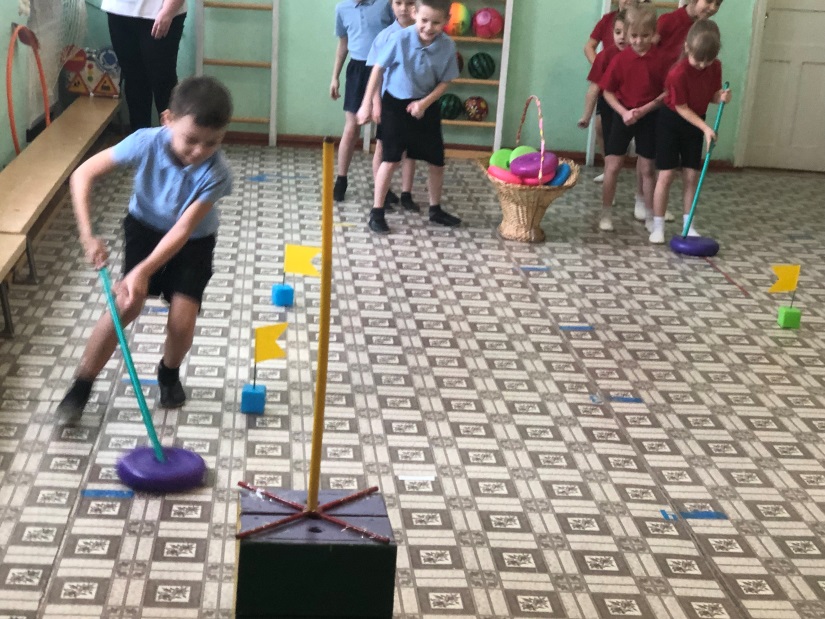 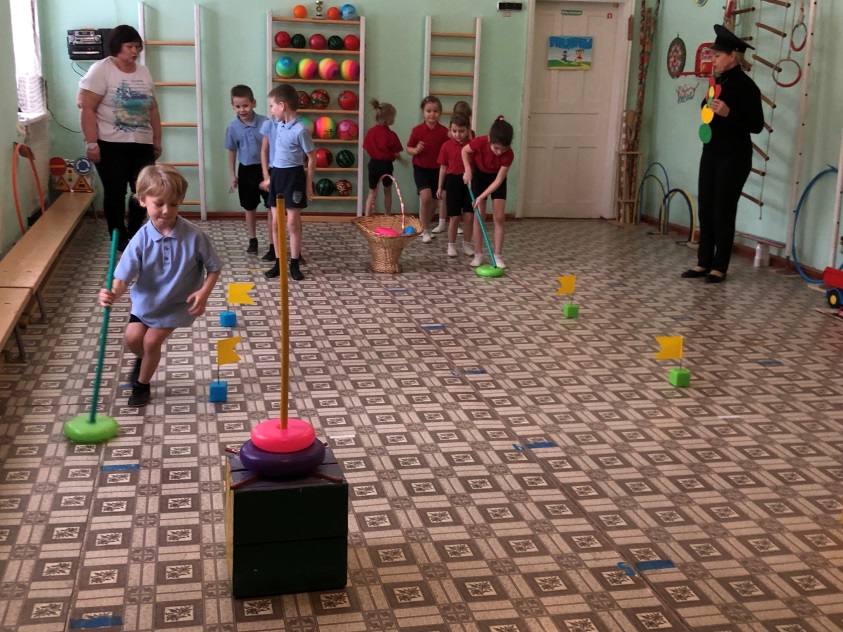 Физ. инструктор:  Мы сегодня погуляли,Очень многое узнали,И запомнить мы должны:Машины разные нужны,Машины разные важны.И поэтому сейчасПовезет автобус нас.Подвижная игра « Едем на автобусе» Играют две команды. Первый игрок стоит в середине обруча, держа его за середину. По команде игрок в обруче – водитель, бежит змейкой между кубиками до ориентира – остановки, возвращаясь к команде, берет одного пассажира и вдвоем в обруче бегут змейкой до ориентира, игра повторяется, пока «водитель автобуса»  не перевезет всех пассажиров. Побеждает команда, которая справилась быстрее.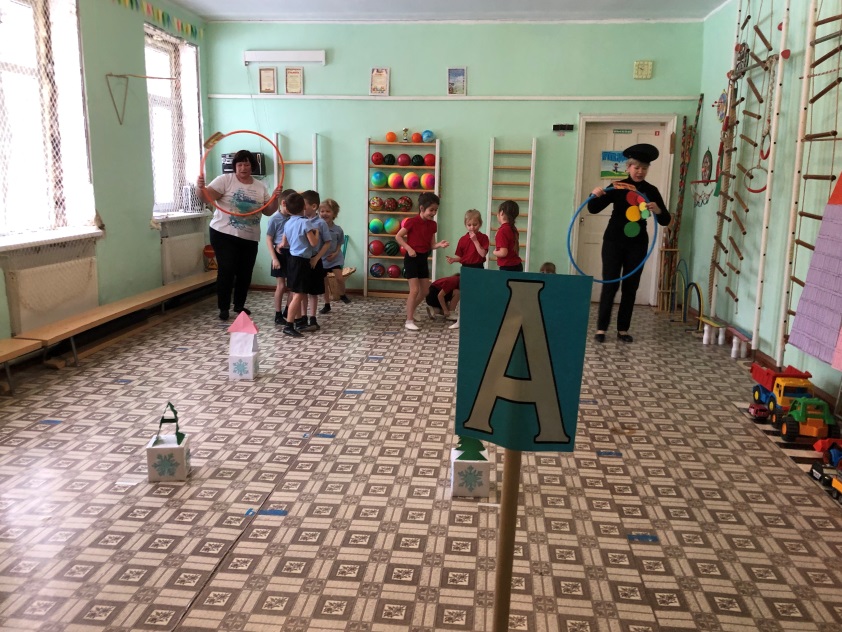 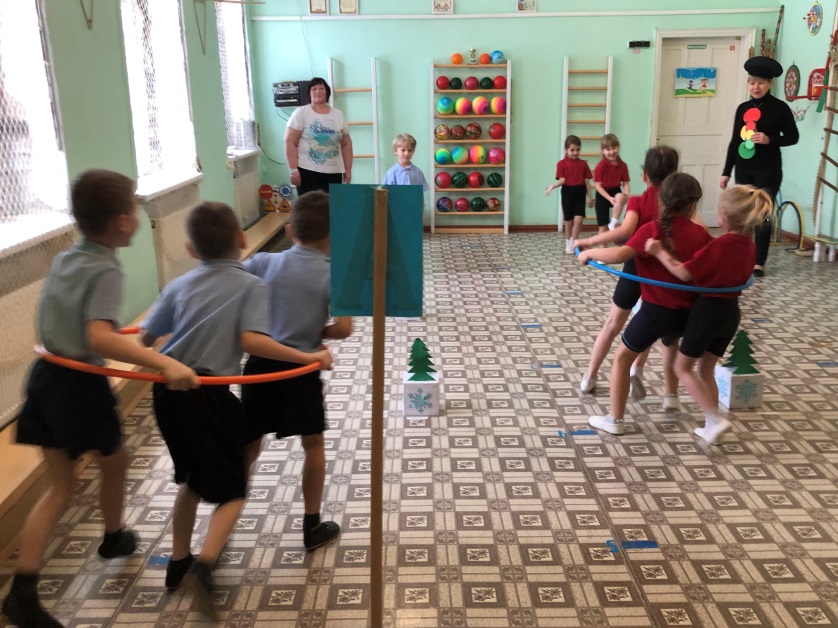 Светофор: Я желаю вам, ребята, чтобы на дорогеВы никогда не знали бедИ чтоб навстречу вам в путиГорел всегда зеленый свет.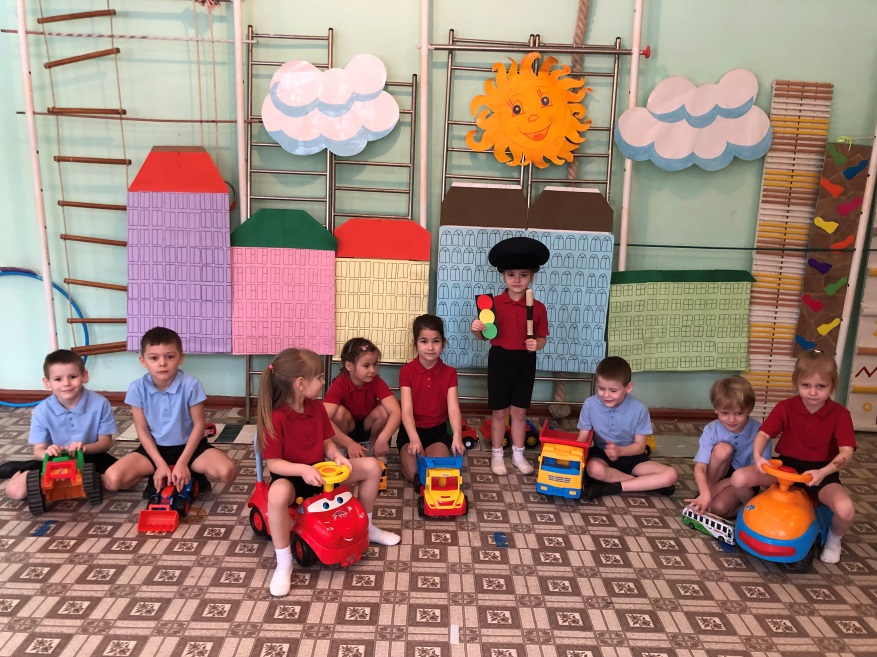  Под музыку дети уходят из спортивного зала.